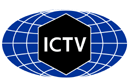 Part 1: TITLE, AUTHORS, APPROVALS, etcAuthor(s) and email address(es)Author(s) institutional address(es) (optional)Corresponding authorList the ICTV Study Group(s) that have seen this proposalICTV study group comments and response of proposerICTV Study Group votes on proposalAuthority to use the name of a living personSubmission datesICTV-EC comments and response of the proposerPart 3: TAXONOMIC PROPOSALName of accompanying Excel moduleAbstractText of proposalSupporting evidence 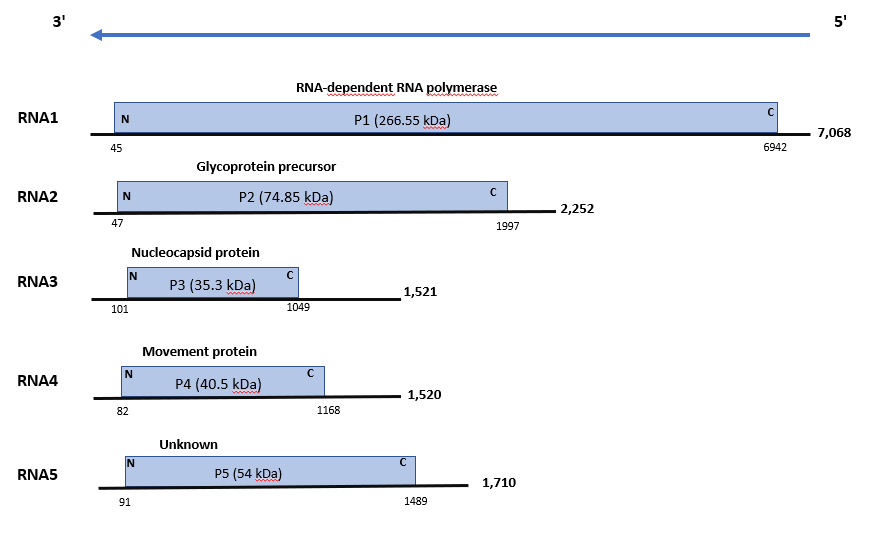 Figure 1. Genome organization of Pueraria lobata-associated emaravirus (PloaEV). Colored boxes represent the protein encoding region (ORF) for each RNA. The length of RNAs, the putative protein product for each ORF, function (if known), and estimated molecular weight are provided. The genomic RNAs are not drawn to scale. 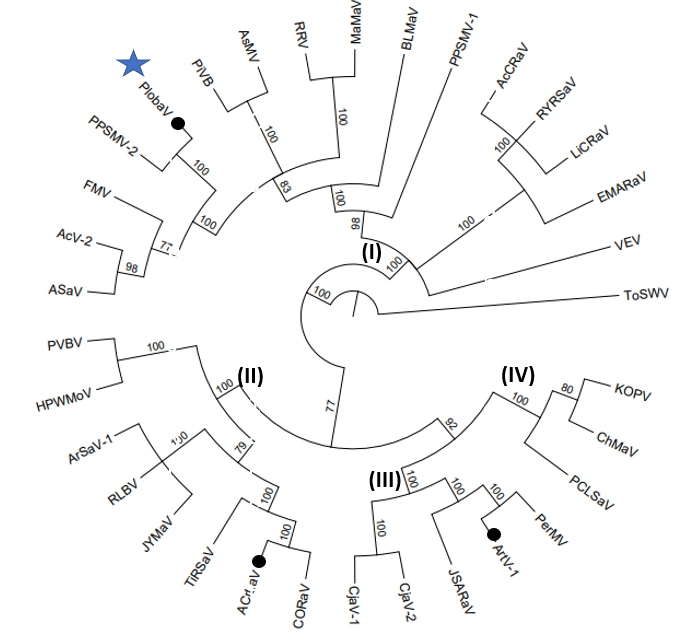 Figure 2. Phylogenetic tree constructed with amino acid sequences encoded by RNA1 (RdRp), of recognized emaraviruses and corresponding tentative species (indicated by a black circle). Alignment was obtained using ClustalW, and analyzed by the Neighbor-Joining method, with 1000 bootstrap replicates. The percentage of replicate trees in which the associated taxa clustered together in the bootstrap is shown next to the branches (when >60%). TSWV (tomato spotted wilt virus), an orthotospovirus of the family Tospoviridae, was used as an outgroup species. Actinidia chlorotic ringspot-associated virus (AcCRaV), Actinidia virus 2 (AcV-2), Ailanthus crinkle leaf-associated virus (ACrLaV), Arceuthobium sichuanense-associated virus 1 (ArSaV-1), Artemisia fimovirus 1 (ArtV1), ash shoestring-associated virus (ASaV), aspen mosaic-associated virus (AsMaV), blackberry leaf mottle associated virus (BLMaV), Camellia japonica-associated virus 1 (CjaV-1), Camellia japonica-associated virus 2 (CjaV-2), chrysanthemum mosaic-associated virus (ChMaV), common oak ringspot-associated virus (CORaV), European mountain ash ringspot-associated virus (EMARaV), fig mosaic virus (FMV), High Plains wheat mosaic virus (HPWMoV), Japanese star anise ringspot-associated virus (JSARaV), jujube yellow mottle-associated virus (JYMaV), karaka Okahu purepure emaravirus (KOPV), lilac chlorotic ringspot-associated virus (LiCRaV), maple mottle-associated virus (MaMaV), palo verde broom virus (PVBV), pear chlorotic leaf spot-associated virus (PCLSaV), perilla mosaic virus (PerMV), pigeonpea sterility mosaic virus 1 (PPSMV-1), pigeonpea sterility mosaic virus 2 (PPSMV-2), Pistacia virus B (PiVB), Pueraria lobata-associated virus (PloAEV), raspberry leaf blotch virus (RLBV), redbud yellow ringspot-associated virus (RYRSaV), rose rosette virus (RRV), ti ringspot-associated virus (TiRSaV), and Vitis emaravirus (VEV).ReferencesElbeaino T, Digiaro M, Mielke-Ehret N, Muehlbach HP, Martelli GP and ICTV Report Consortium (2018) ICTV Virus Taxonomy Profile: Fimoviridae. J Gen Virol 99(11):1478-1479. PMID: 30204080, DOI: 10.1099/jgv.0.001143Liang X, Mei S, Yu H, Zhang S, Wu J, Cao M (2022) Mixed infection of an emaravirus, a crinivirus, and a begomovirus in Pueraria lobata (Willd) Ohwi. Front Microbiol 13:926724. doi: 10.3389/fmicb.2022.926724Mielke N, Muehlbach HP (2007) A novel, multipartite, negative-strand RNA virus is associated with the ringspot disease of European mountain ash (Sorbus aucuparia L.). J Gen Virol 88:1337–1346. PMID: 17374780. DOI 10.1099/vir.0.82715-0https://talk.ictvonline.org/ictv-reports/ictv_online_report/negative-sense-rna-viruses/w/fimoviridae/981/genus-emaravirusCode assigned:2023.009PShort title:  Create Emaravirus kudzu as a new species in the genus Emaravirus, family FimoviridaeShort title:  Create Emaravirus kudzu as a new species in the genus Emaravirus, family FimoviridaeShort title:  Create Emaravirus kudzu as a new species in the genus Emaravirus, family FimoviridaeDigiaro M, Elbeaino T, Kubota K,Ochoa Corona FM, von Bargen Sdigiaro@iamb.it; elbeaino@iamb.it;kubotak@affrc.go.jp; ochoaco@okstate.edu;susanne.von.bargen@agrar.hu-berlin.deCIHEAM, Istituto Agronomico Mediterraneo of Bari, Via Ceglie 9, 70010 Valenzano (BA), Italy [DM, ET]Institute for Plant Protection, NARO 2-1-18, Kannondai, Tsukuba, Ibaraki 305-8666, Japan [KK]Oklahoma State University, Institute for Biosecurity & Microbial Forensics, 127 NRC Stillwater, OK 74078 [OCFM]Humboldt-Universität zu Berlin, Unter den Linden 6, 10099 Berlin, Germany [vBS]Digiaro Michele, digiaro@iamb.itFimoviridae study groupStudy GroupNumber of membersNumber of membersNumber of membersStudy GroupVotes supportVotes againstNo voteFimoviridae5//Is any taxon name used here derived from that of a living person (Y/N)NTaxon namePerson from whom the name is derivedPermission attached (Y/N)Date first submitted to SC ChairJune 19, 2023Date of this revision (if different to above)2023.009P.A.v1.Emaravirus_1nspThe creation of the new species Emaravirus kudzu in the genus Emaravirus, family Fimoviridae, is proposed to accommodate Pueraria lobata-associated emaravirus (PloaEV), identified in China on Pueraria lobata (Pueraria lobata (Willd) Ohwi), as its exemplar virus isolate. The exemplar isolate consists of five segmented, linear, single-stranded (ss), negative sense RNA genomes, fully sequenced. The genomic segments show features common to homologous RNAs of other known emaraviruses, while they differ significantly in nucleotide and amino acid sequences. 